Art. 31.	Estructura del informe final. El informe final de  debe contener:31.1	Cubierta31.2	Portada31.3	Dedicatoria (opcional)31.4	Agradecimientos (opcional)31.5	Contenido31.6	Lista de Cuadros31.7	Lista de Tablas31.8	Lista de Figuras31.9	Lista de Apéndices31.10	Glosario	31.11	Resumen31.12	Introducción31.13	Justificación31.14	Objetivos general y específicos de la práctica31.15	Perfil de la empresa, estructura organizacional, aspectos económicos, portafolio de productos y servicios, aspectos del mercado que atiende.31.16	Cargo y funciones (describir los procesos, procedimientos ejecutados y herramientas               utilizadas).31.17	Marco conceptual y normativo utilizado para el desarrollo de las funciones desempeñadas.31.18	Aportes (del estudiante a la empresa como valor agregado, y de la empresa a la formación              profesional del  practicante). 31.20	Conclusiones y Recomendaciones 31.21	Referencias Bibliográficas31.22	Apéndices (anexos)Parágrafo. Para el visto bueno de Biblioteca se debe presentar un archivo del informe final en CD con normas APA, ocho (8) días antes de la sustentación, y el formato de identificación diligenciado completamente, el cual es indispensable llevarlo el día de la sustentación para que sea firmado por el tutor y el coordinador de trabajos de grado.Este informe, debe estar completamente revisado y con el visto bueno del tutor antes de ser presentado a biblioteca.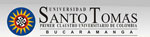 ESTRUCTURA DEL INFORME FINAL  DE LA PRÁCTICA EMPRESARIALFACULTAD DE NEGOCIOS INTERNACIONALES